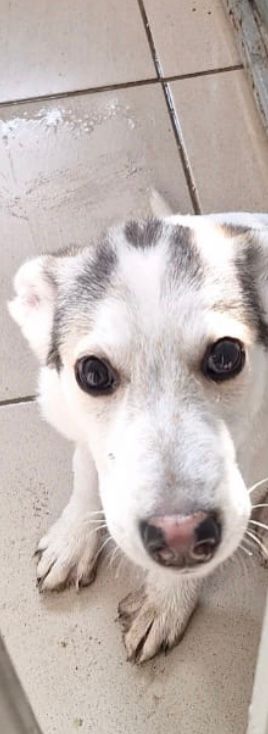 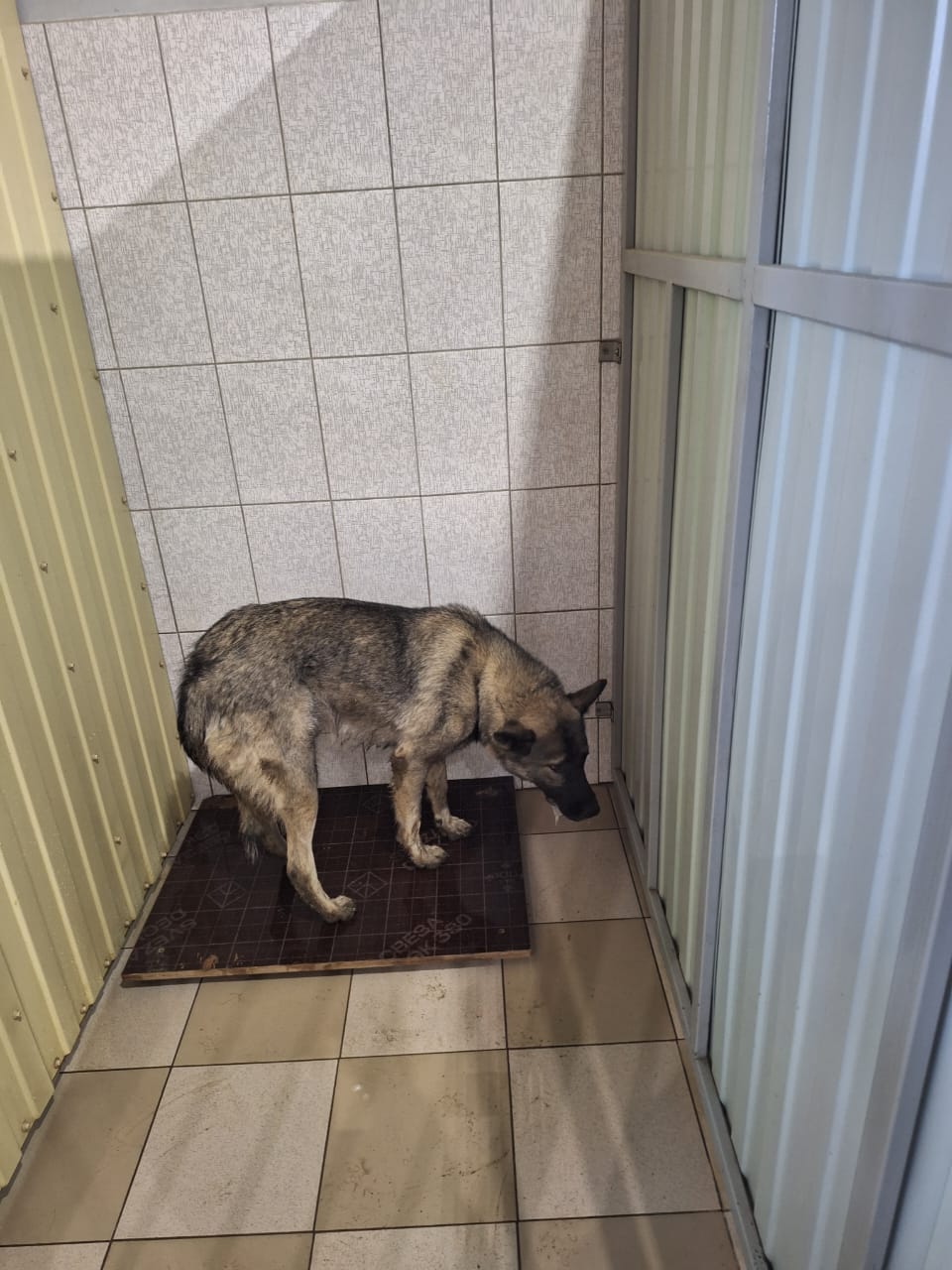 № 536Индустриальная 63 ст 7 Отловлено: 20.09.2023№б/нВид: собакаПорода беспороднаяПол: кобельОкрас: бело-серыйВозраст: 4  месВес: 7 кгРост: 30 см в холкеПриметы: Особенности поведения: ИН: Вакцинация: Кастрация: № 537Заводская 26 Отловлено: 20.09.2023График отлова    Вид: собакаПорода беспороднаяПол: сукаОкрас: темно-коричневыйВозраст: 2.5 годаВес: 25 кгРост: 40 см в холкеПриметы: Особенности поведения: ИН: Вакцинация: Кастрация: 